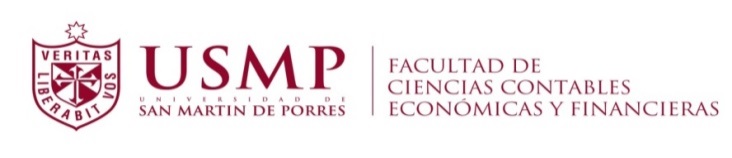 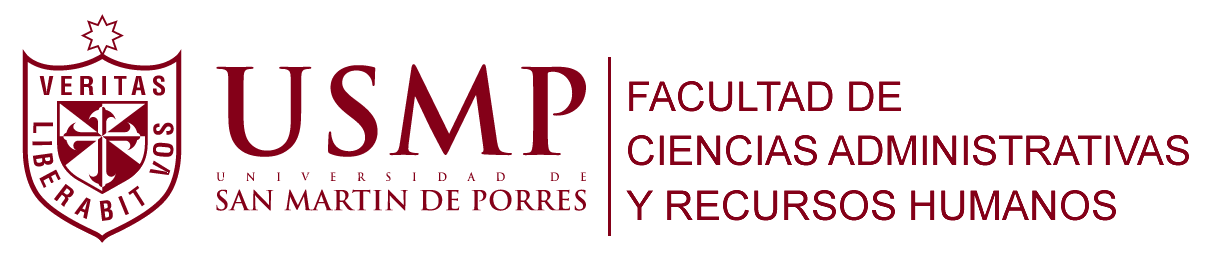 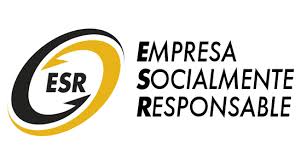 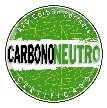 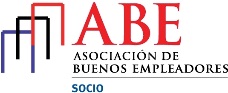 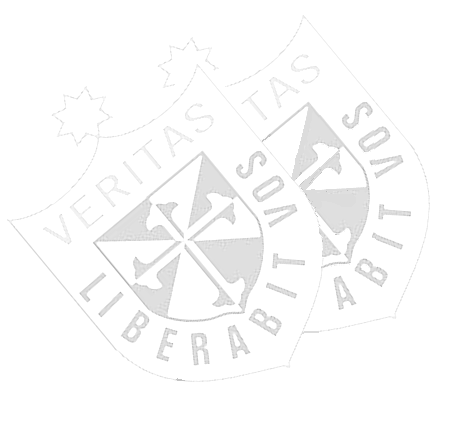 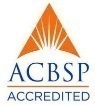 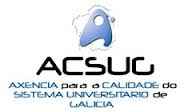 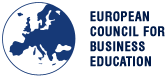 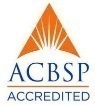 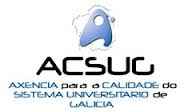 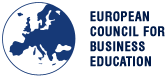 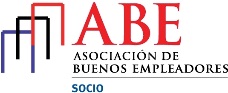 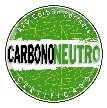 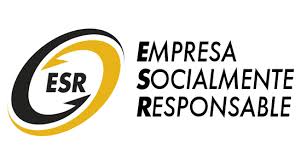 RESUMENEl Observatorio de la Escuela de Negocios, ha concluido un estudio de campo que ha permitido identificar una serie de factores, que conforme a la opinión de los encuestados, son los que han condicionado la dificultad para realizar una investigación que los conduzca a la obtención del título profesional a través de una tesis aplicada a la actividad empresarial.La encuesta ha sido aplicada a egresados de las carreras que brinda la Escuela de Negocios ubicados en las sede de Lima y Chiclayo, quienes siguen el Curso de Actualización, el mismo que los llevará, una vez cumplidas las exigencias del caso, a la obtención del título profesional.El instrumento de recolección de datos fue aplicado a una muestra conformada por 93 egresados pertenecientes a las sedes de Lima y Chiclayo durante el 20 y 27 de abril de 2015-I; su aplicación fue simultánea. El estudio recogió información y opinión a través de cuatro bloques: datos de la carrera profesional estudiada, datos sobre la motivación para la obtención del título profesional, datos referidos a identificar los factores que condicionaron la obtención tardía del título profesional, y la identificación de las prioridades que asignan los egresados a la actividad académica como a la recreativa.El presente estudio está estructurado en cuatro capítulos: el capítulo uno, explica los alcances de la actual ley universitaria sobre los grados académicos y la titulación; el capítulo dos, se ocupa de presentar la metodología utilizada en el estudio; el capítulo tres, se encarga de presentar la discusión de los resultados y el capítulo cuatro, presenta las conclusiones y recomendaciones. Adicionalmente se incluye un Anexo donde se ubica el cuestionario utilizado para el recojo de los datos.